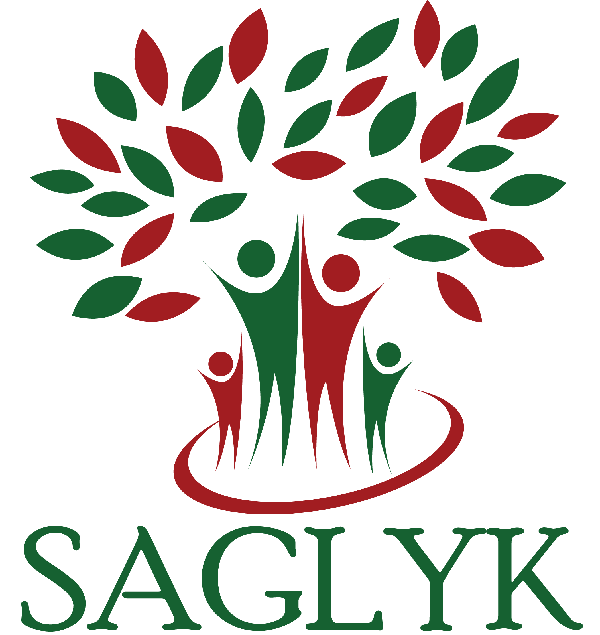 ТУРКМЕНСКАЯ ЛАБОРАТОРИЯ ИННОВАЦИЙЗАЯВКАДорогой друг!Вы ищете возможность внести позитивные изменения в жизнь туркменского народа? У вас есть замечательная идея, но она не реализована, из-за нехватки времени, ресурсов, или единомышленников?Мы предлагаем платформу для того, чтобы Вы могли поделиться своей идей, распланировать ее, построить команду и получить финансовую поддержку для реализации своего инновационного проекта. Расскажите нам о себе, о своей инновационной идеи и о том, как она может принести пользу туркменистанцам.Вы можете подать заявку самостоятельно или от имени группы. Мы приветствуем групповые проекты от зарегистрированных организаций и инициативных групп гражданского общества.Лаборатория Инноваций стремится повысить осведомленность таких людей, как Вы (блоггеров и активистов из Туркменистана) о значимости социальных медиа и информационно-коммуникационных технологий (ИКТ) в развитии общества в различных сферах (образование, здравоохранение, бизнес, правовая грамотность и сельское хозяйство) и объядинять людей с инновационными идеями. Цель лаборатории - помочь туркменистанцам построить свои практические навыки, профессиональные сети и улучшить доступ к информации с помощью технологий, доступных в Туркменистане.Крайний срок подачи конкурсной заявки - 31 января 2019 год. Семинар пройдет на неделе с 14 по 22 апреля 2019 года в Тбилиси, Грузия. Ожидается, что выбранные участники примут участие в полном четырехдневном интенсивном семинаре. Семинар поможет участникам продолжить разработку проектных идей и направить их на финансирование. Решение о финансировании успешных проектов будет принято в конце семинара Расходы, связанные с Вашим участием в семинаре будут покрыты организаторами встречи. Если у Вас возникли вопросы, пожалуйста, свяжитесь с нами: saglykda@gmail.com. Заявки отпрывлять на тот же адрес. Удачи! ПОЖАЛУЙСТА, ПОДЕЛИТЕСЬ СО СВОИ МЫСЛЯМИ ИПЛАНАМИ В ЭТОЙ ЗАЯВКЕВаше имя: _____________________________________________________________________________Email: _________________________________________________________________________________Как вы позиционируете себя? Пожалуйста, отметьте как можно больше: Блоггер? Журналист? Активист? Программист? Создатель веб-сайта? Эксперт в_________________________________Вы подаете заявку как физическое лицо? группа? или как организация?Если вы подаете заявку как рабочая группа, пожалуйста, укажите количество человек, которое вы предлагаете для участия в семинаре?На одной странице опишите Ваши идеи о предполагаемом проекте, имея в виду следующее:Какова Ваша идея? Какую общественную проблему решает Ваш проект (продукт)?______________________________________________________________________________________________________________________________________________________________________________________________________________________________________________________________________________________________________________________________________________________________________________________________________Расскажите нам о формате вашего проекта (например, сайт, мобильное приложение, видео/документальный фильм, видеоигра, аудио, фотосъемка, мультимедиа и т. д.):______________________________________________________________________________________________________________________________________________________________________________________________________________________________________________________________________________________________________________________________________________________________________________________________________Подробно опишите ваш проект, как он будет работать, как он улучшит жизнь туркменистанцев. Почему Ваш проект окажется успешным?______________________________________________________________________________________________________________________________________________________________________________________________________________________________________________________________________________________________________________________________________________________________________________________________________